WALT: compare Shaw and Coll     Date…………………………………………………                      Shaw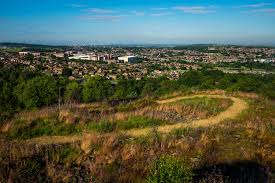                Isle of Coll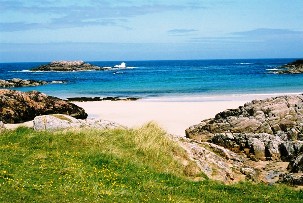 What physical features would you see?      What physical features would you see?          Draw and colour a type of transport you would see.Draw and colour a type of transport you would see.What jobs might people do?What jobs might people do?What shops would you see?What do I like about Shaw? Draw 2 thingsWhat shops would you see?What do I like about Coll? Draw 2 things.How many people live in Shaw? (Use Google)How many people live in Coll? (Use Google)What do you not like about living in Shaw?What would you not like about living on Coll? 